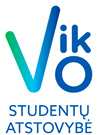 VILNIAUS KOLEGIJOSSTUDENTŲ ATSTOVYBĖS TARYBOS SUSIRINKIMO PROTOKOLAS2022-10-27   Nr. TAS - 07VilniusSusirinkimas įvyko 2022-10-27.Susirinkimo pirmininkė: Viktorija KurmanskytėSusirinkimo sekretorė: Gabrielė JezukevičiūtėDalyvauja 5 atstovai (sąrašas pridedamas 1 priede).Darbotvarkė:Dėl VIKO SA Alumni kėlimo;Dėl finansinės ataskaitos peržiūros ir aptarimo;Dėl atstovavimo žemėlapio peržiūrėjimo ir tvirtinimo;Dėl Lietuvos Studentų Sąjungos klausimų aptarimo.Dėl Centrinio biuro darbų aptarimų.Dėl planuojamų tinklinio varžybų tarp FSA;Einamieji klausimai.SVARSTYTA. VIKO SA Alumni kėlimas.Pranešėja – Viktorija Kurmanskytė.Paulius Vinkevičius į VIKO SA Alumni siūlo Nerilę Bedalytę. 
Pasisakymai už:
Rimgailė Bloznelytė: Dirbau kartu su Nerile praeitais metais SARK komitete. Vienas iš stipriausių žmonių, labai veikli ir atsakinga.
Viktorija Kurmanskytė: Tikrai drąsiai siūlau priimti šį sprendimą. Nerilė yra be galo stipri organizacijos narė ir daug prisidėjo prie mūsų organizacijos.Pasisakymai prieš:
Pasisakymų prieš nebuvo.
Balsavimas: 
UŽ: 5; PRIEŠ: 0; SUSILAIKO: 0NUTARTA. Vienbalsiai nutarta Nerilė Bedalytė yra išrinkta VIKO SA Alumni.SVARSTYTA. Finansinės ataskaitos peržiūra ir aptarimas.Pranešėja – Vikrotija Kurmanskytė.Tai yra tik finansinės ataskaitos peržiūra, galutinę finansinę ataskaita tvirtinsime pavasarį per konferenciją. Detaliai pristatomos visos įplaukos ir sąnaudos. 
KLAUSIMAI: 
Rimgailė Bloznelytė: Minėjai kursams buvo išleista šiek tiek pinigų, kokie tai kursai buvo?
Atsako Viktorija Kurmanskytė  – VIKO SA kursai, rugsėjį. Pinigai buvo skirti užkandžiams.NUTARTA. Aptarta dalinė finansinė ataskaita.SVARSTYTA. Atstovavimo žemėlapio peržiūra ir tvirtinimas.Pranešėja – Viktorija Kurmanskytė.Kol kas atstovavimo žemėlapio netvirtinsim, aptartas tik jo sudarymas.NUTARTA. Kito susirinkimo metu bus peržiūrimas ir tvirtinamas atstovavimo žemėlapis.SVARSTYTA. Lietuvos Studentų Sąjungos klausimų aptarimas. Pranešėja – Viktorija Kurmanskytė.Patvirtintas LSS atlygimas, aptarti akademinių skolų klausimai, kuriuos plačiau aptarsime kitą kartą. Vyksta darbo grupės darbai, dėl bendrabučių renovacijų.NUTARTA. Visi Lietuvos Studentų klausimai aptarti.SVARSTYMA. Centrinio Biuro darbų aptarimas. 
Pranešėjas – Viktorija Kurmanskytė. 
Jau yra suderinta dėl higieninių paketų fakultetuose. Dėl bakalaurų skaitmenizavimo taip pat vyksta kalbos su fakultetais, planuojama visur juos skaitmenizuoti. Šiuo metu derinama dėl rūšiavimo šiukšlinių fakultetuose, plačiau dar apie tai po Focus grupių susirinkimo. Dėl laisvųjų narių išskyrimas į du komitetus (laisvalaikis ir rinkodara), manoma, kad taip laisvieji nariai plačiau susižinos ir labiau įsigilins į kiekvieno komiteto darbą, jų dokumentus ir bus efektyvesnis darbas. Taip pat laisvieji nariai gali prisijungti prie FSA darbų, jeigu tik reikia pagalbos ir pnš. NUTARTA. Aptarti visi einamieji Centrinio Biuro darbai. SVARSTYTA. Tinklinio varžybos tarp FSA.Pranešėja – Viktorija Kurmanskytė. Planuojamos tinklinio varžybos, jas daryti lapkričio antroje pusėje, prieš paskutinę lapkričio savaitę. Planavimo ir organizavimo klausimus apsiims Taryba. Reikia sukurti ir paleisti dalyvaujančiųjų anketą, kurią padarys Rimgailė Bloznelytė. NUTARTA. Tinklinio varžybos yra planuojamos Tarybos, dalyvaujančių anketą padarys Rimgailė Bloznelytė.SVARSTYTA. Einamieji klausimai.KLAUSIMAI: 
Smitė Kozlovaitė – dėl spausdinimo finansavimo Verslo vadybos fakultete? Išlaidos būtų apie 20 eurų kas mėnesį. 
Atsako Viktorija Kurmanskytė – dėl šio dalyko dar pažiūrėsime, pasitikslinsiu ir pranešiu kito Tarybos susirinkimo metu. 
Paulius Vinkevičius – Pasigedome naujų Tarybos protokolų, taip pat nėra įkeltos naujos VIKO SA strategijos, kuria reikia vadovautis kuriant naujus veiklos planus.  Atsako Viktorija Kurmanskytė – Tarybos protokolai bus greitu metu sukelti, pačią strategiją reikia tvarkyti ir keisti, todėl šiuo metu vadovaukimės praeitų metų strategija. 
Mantas Janušauskas – Ką daryti, jeigu komandoje yra neveiksnus narys? Reikėtų seniūnų susirinkimo ar FSA pašalinimui?
Atsako Viktorija Kurmanskytė – Jeigu kitų galimybių metu nepavyko visko išsiaiškinti dėl ko taip yra, seniūnų susirinkimo metu turi išbalsuoti.
Paulius Vinkevičius – Ar būtų galima padaryti susirinkimą, kur būtų galimybė viską išsiaiškinti kaip kurti ir pildyti naujus veiklos planus, pagal naują šabloną?Atsako Viktorija Kurmanslytė – Taip, jeigu kyla daug klausimų, tikrai galima paorganizuoti.Paulius Vinkevičius – Kaip vyksta Vilniaus Kolegijos viešinimas mokyklose?
Atsako Viktorija Kurmanstytė – Jeigu norite vykti į mokyklas ir viešinti Vilniaus Kolegiją, šiuo klausimu reikia tartis su fakulteto administracija ir dekanu.NUTARTA. -Susirinkimo pirmininkė	Viktorija KurmanskytėSusirinkimo sekretorė	Gabrielė Jezukevičiūtė2022-10-27		1 priedasSUSIRINKIMO DALYVIŲ SĄRAŠASEil. Nr.Vardas ir pavardėParašasPastabos1.Viktorija Kurmanskytė 2.Paulius Vinkevičius 3.Mantas Janušauskas 4.Smitė Kozlovaitė5.Rimgailė Bloznelytė6.7.8.9.10.11.12.13.14.15.16.17.18.19.20.21.22.23.24.25.26.27.28.29.30.31.32.33.34.35.36.37.38.39.40.